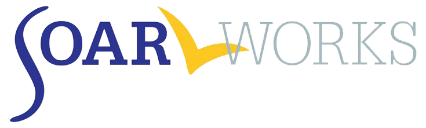 Consent for Release of InformationSign this form only if you want the Social Security Administration to give information or records about you to 	(service provider).TO: Social Security Administration   fax 	  Local SSA Office 	Customer’s Name 	Date of Birth 	   Social Security Number 	SOAR Service Provider:      Name of Staff (Please Print)			Agency NameI, the undersigned, authorize SSA to release the following information to the SOAR service provider listed below: the date and status of my most current SSI applications or appeals if any and the date and status of my most current SSDI applications and appeals if any. If I was in receipt of benefits and am now in suspense or terminated status, please provide the effective dates. If my most current application(s) was denied, please advise the date(s) of denial and denial reason. If I have a pending appeal please provide the level of appeal that is pending and the date(s) of my appeal(s). If it is at the hearing level please provide the date the reconsideration was denied. 	(Service Provider)	(Fax #)This consent for release of information is in effect from	 to 	 (not to exceed 1 year)	(MMDDYY)	(MMDDYY)I want this information released because I am pursuing entitlement to Social Security disability programs.  This consent form is intended to be interpreted as an intent by the undersigned to file for Social Security or Supplemental Security Income benefits. I am the individual to whom the information/record applies or that person's parent (if a minor) or legal guardian. I declare under penalty of perjury that I have examined all the information that I provided on this form and that it is true and correct to the best of my knowledge.  I understand that anyone who knowingly gives a false or misleading statement about a material fact in this information, or causes someone else to do so, commits a crime and may be sent to prison, or may face other penalties, or both.  Signature:	Date: 	 Relationship: 		(Below, show signatures, names, and addresses of two people if signed by mark.)  Witness #1	Witness #2  (Print Name)	(Print Name)  (Signature)	 (Signature)  (Address)	(Address)  (City, State, and Zip code)	(City. State, and Zip code)THIS SECTION TO BE COMPLETED BY THE SOCIAL SECURITY ADMINISTRATIONTHIS SECTION TO BE COMPLETED BY THE SOCIAL SECURITY ADMINISTRATION____ No Record       ____ Supplemental Security Income       ____ Social Security Disability Income___ Terminated Record      	Date Terminated ____________________	MMDDYY___ Record in Suspense	Effective Date of Suspension ____________________	MMDDYY___Birth record previously verified by SSA (please check if applicable)
____ No Record       ____ Supplemental Security Income       ____ Social Security Disability Income___ Terminated Record      	Date Terminated ____________________	MMDDYY___ Record in Suspense	Effective Date of Suspension ____________________	MMDDYY___Birth record previously verified by SSA (please check if applicable)
Current Claim StatusCurrent Claim Status____  SSI Claim Pending:	Initial Claim	Date Filed ______	Reconsideration	Date Filed ______	Hearing Level	Date Filed __________  SSI Claim Denied:	Initial Claim	Date Denied ______	Reconsideration	Date Denied ______	Hearing Level	Date Denied __________  SSDI Claim Pending:	Initial Claim	Date Filed ______	Reconsideration	Date Filed ______	Hearing Level	Date Filed __________  SSDI Claim Denied:	Initial Claim	Date Denied ______	Reconsideration	Date Denied ______	Hearing Level	Date Denied ______(Circle One)(Circle One)Denial Reason:       Medical	Non-Medical	Other ______________________________Denial Reason:       Medical	Non-MedicalOther _______________________________Allowance____ SSI: Eligibility date _________________	____ SSDI: Eligibility date __________________Allowance____ SSI: Eligibility date _________________	____ SSDI: Eligibility date __________________SSA Claims Information was provided by: _____________________________________________	(SSA Liaison)Date of Response: ____________________	Protective Filing Date: ____________________Telephone Number: __________________	SSA Field Office Code: ____________________SSA Claims Information was provided by: _____________________________________________	(SSA Liaison)Date of Response: ____________________	Protective Filing Date: ____________________Telephone Number: __________________	SSA Field Office Code: ____________________